JOB DESCRIPTION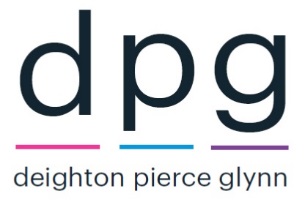 Junior Cost Clerk1. RoleAssist in the smooth running of the firm by attending to the various costing procedures arising from the work of the firm and its internal operation.2. Duties and Responsibilities (not an exhaustive list)Processing files for billing including sending files to external costs drafter where appropriate. Sending bills to paying party and following through assessment procedure to payment, liaising as appropriate with fee-earner and costs drafter.Negotiating costs with paying party where appropriate and as instructed by fee-earner and/or costs drafter.Liaising with counsel and counsel’s clerks, experts and other suppliers in relation to their fees.Preparation of legal aid bills.Monitoring performance of costs drafters in relation to turnaround times and work produced.Maintaining up to date excel spreadsheet of billing information.Ensuring prompt payment of finalised bills where payment is due from opponent. Undertake other clerical and administrative duties in relation to costs as may reasonably be required from time to time.Liaising with other costs and accounting staff as appropriate.Assisting with the archiving and closing of files. 3. To Whom ResponsibleYou are responsible to our Costs Clerk and the Office Manager.